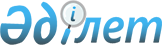 О внесении изменений и дополнений в решение Акмолинского областного маслихата от 30 сентября 2015 года № 5С-41-8 "Об утверждении Правил содержания и выгула собак и кошек, отлова и уничтожения бродячих собак и кошек в городах и других населенных пунктах Акмолинской области"
					
			Утративший силу
			
			
		
					Решение Акмолинского областного маслихата от 12 декабря 2016 года № 6С-7-15. Зарегистрировано Департаментом юстиции Акмолинской области 19 января 2017 года № 5722. Утратило силу решением Акмолинского областного маслихата от 14 сентября 2022 года № 7С-20-6
      Сноска. Утратило силу решением Акмолинского областного маслихата от 14.09.2022 № 7С-20-6 (вводится в действие по истечении десяти календарных дней после дня его первого официального опубликования).
      В соответствии со статьей 6 Закона Республики Казахстан от 23 января 2001 года "О местном государственном управлении и самоуправлении в Республике Казахстан" Акмолинский областной маслихат РЕШИЛ:
      1. Внести в решение Акмолинского областного маслихата "Об утверждении Правил содержания и выгула собак и кошек, отлова и уничтожения бродячих собак и кошек в городах и других населенных пунктах Акмолинской области" от 30 сентября 2015 года № 5С-41-8 (зарегистрировано в Реестре государственной регистрации нормативных правовых актов № 5012, опубликовано 24 октября 2015 года в газетах "Арқа ажары" и "Акмолинская правда") следующие изменения и дополнения:
      в Правилах содержания и выгула собак и кошек, отлова и уничтожения бродячих собак и кошек в городах и других населенных пунктах Акмолинской области, утвержденных указанным решением:
      пункт 2 изложить в новой редакции:
      "2. Данные Правила распространяются на всех владельцев собак и кошек, юридических и физических лиц независимо от форм собственности, (кроме организаций, выполняющих работу по спасению людей, а также правоохранительных органов) содержащих собак и кошек, а также на всех лиц, выгуливающих собак и кошек (далее – владельцы).";
      пункт 3 дополнить подпунктом 6) следующего содержания:
      "6) ветеринарный паспорт – документ установленной уполномоченным органом формы, в котором в целях учета животных указываются: владелец, вид, пол, масть, возраст животного.";
      пункт 6 дополнить подпунктами 5), 6), 7), 8), 9) следующего содержания:
      "5) необходимо зарегистрировать животных путем получения ветеринарных паспортов в ветеринарных организациях (государственные ветеринарные организации или ветеринарные клиники).
      Собаки, принадлежащие владельцам, независимо от породы, подлежат вакцинации против бешенства и по эпизоотическим показаниям против лептоспироза, микроспории, а также исследованию на гельминты либо профилактической дегельминтизации.
      Кошки подлежат вакцинации против бешенства и инфекционных заболеваний общих для животных и людей, исследованию на гельминтозы;
      6) при регистрации и перегистрации собак и кошек предоставлять следующие данные:
      документ, удостоверяющий личность;
      индивидуальный идентификационный номер;
      адрес местожительства;
      контактный телефон владельца;
      пол, кличку, дату рождения, окрас, родословную животного;
      7) необходимо извещать ветеринарные организации о покупке, продаже, пропаже и передаче другому лицу собак и кошек;
      8) допускать животных к реализации, по результатам ветеринарного осмотра и с наличием ветеринарного паспорта для собак и кошек;
      9) не допускать содержание невакцинированных собак и кошек.";
      пункт 10 изложить в новой редакции:
      "10. Отлову подлежат бродячие собаки и кошки, находящиеся в общественных местах (улицах, дворовых территориях, парках, скверах) без сопровождающих лиц и без наличия ошейника с информацией, согласно подпункта 5) пункта 7 настоящих Правил, кроме собак, оставленных владельцами на привязи у зданий.".
      2. Настоящее решение вступает в силу со дня государственной регистрации в Департаменте юстиции Акмолинской области и вводится в действие со дня официального опубликования.
      "СОГЛАСОВАНО"
      12.12.2016 г.
      12.12.2016 г.
					© 2012. РГП на ПХВ «Институт законодательства и правовой информации Республики Казахстан» Министерства юстиции Республики Казахстан
				
      Председатель сессииАкмолинского областногомаслихата

А.Тайшытаев

      СекретарьАкмолинскогообластного маслихата

Д.Нурмулдин

      Руководитель государственногоучреждения "Управление ветеринарииАкмолинской области"

Б.Булашев

      Исполняющая обязанностируководителя республиканскогогосударственного учреждения"Департамент по защите правпотребителей Акмолинской областиКомитета по защите прав потребителейМинистерства национальнойэкономики Республики Казахстан"

А.Мусина
